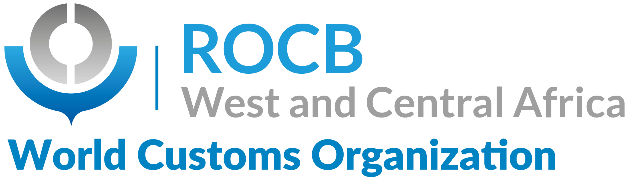 10th (virtual) meeting for Training managers and Human Resource Managers of West and Central Africa region20 to 22 October 2021DRAFT WORK PROGRAMMETheme : What management and development of human resources for customs in the WCA region post COVID-19 ? The opening of the virtual meeting room will be during the three (3) days from 8:30 am (Abidjan time) in order to proceed with the usual tests;All speakers are invited to submit their presentation 72 hours before the start of the work.DAY 1: Wednesday, October 20, 2021DAY 1: Wednesday, October 20, 2021DAY 1: Wednesday, October 20, 2021DAY 1: Wednesday, October 20, 2021POINTSHOURSACTIVITIESSPEAKERS109h0009h15 Opening ceremony:Welcome from the Director of ROCB-WCADiscours d’ouverture de la Vice-présidence de la Région   ROCB Vice-Presidency 209h1509h30Designation of the workshop office Exchanges on the objectives of the meetingAdoption of the draft programModeration : ROCBINTRODUCTIVE SESSION INTRODUCTIVE SESSION INTRODUCTIVE SESSION INTRODUCTIVE SESSION 3   09h30   10h00Evaluation of the implementation of the recommendations of the 9th Human Resource Managers meeting of OuagadougouExchange ROCB All participantsSESSION 2: Evolution of the regional strategy in terms of HR modernization initiatives: Ballance sheet, PerspectivesSESSION 2: Evolution of the regional strategy in terms of HR modernization initiatives: Ballance sheet, PerspectivesSESSION 2: Evolution of the regional strategy in terms of HR modernization initiatives: Ballance sheet, PerspectivesSESSION 2: Evolution of the regional strategy in terms of HR modernization initiatives: Ballance sheet, Perspectives410h0010h30Expectations and challenges of customs administrations in the WCA region with a view to HR modernizationExchange WCO Secretariat All participants510h3011h30Repositioning of human capital in regional strategiesRegional trends resulting from the implementation of the regional  strategic plan in term of HR (In its communication, The ROCB-WCA will be present the operational objectives of the HR axis implemented during the 3rd modernization cycle and will highlight the achievements and challenges.The ensuing discussions should make it possible to identify the main directions for the next planning cycle.)  HR management after COVID-19 (the current priority of customs administrations in the region is to turn to the post COVID and seize the opportunities of the future) ExchangeROCB WCO Secretariat All participants 611h3012h10Feedback from countries that have completed the process of developing HR tools (The identified administrations will share their experiences in the development of HR tools, present the process that led to its development and identify any difficulties encountered in its implementation and will propose solutions.)Exchange MaliGambiaLiberia Niger All participantsDAY 2: Thursday, October 21, 2021DAY 2: Thursday, October 21, 2021DAY 2: Thursday, October 21, 2021DAY 2: Thursday, October 21, 2021POINTSHOURSACTIVITIESSPEAKERSSESSION 3: The challenges of Skills Development in the process of modernizing Customs Administrations in the region.SESSION 3: The challenges of Skills Development in the process of modernizing Customs Administrations in the region.SESSION 3: The challenges of Skills Development in the process of modernizing Customs Administrations in the region.SESSION 3: The challenges of Skills Development in the process of modernizing Customs Administrations in the region.79h0010h30Panel: The problematic of the basic and continuing training and how to implement a skills-based training system. ExchangeModeration : Vice-PresidencyROCBWCO SecretariatAll participants810h3011h20Tools and mechanisms for evaluating training activities. (The WCO will present the new evaluation tool for training and development activities)  Exchange WCO SecretariatRTC AbujaRTC OuagadougouRTC BrazzavilleAll participants911h20 12h00Sharing of training experiencesTogoGuineaGambiaCôte d’IvoireAll participants	DAY 3: Friday October 22, 202	DAY 3: Friday October 22, 202	DAY 3: Friday October 22, 202	DAY 3: Friday October 22, 202109h0010h00Panel: The Human Resource Management based on data and technologyWCO SecretariatROCBECOWAS Expertise FranceMember administrations 1110h0010h30Regional market (Regional Coaching Program)Countries wishing to share their experience10h30Break 1211h0012h00Presentation and examination of the draft recommendations of the meeting.date of the next meetingROCBVice-Presidency / All participants 1312h00Closing speech by the vice-presidencyROCBWCO SecretariatVice-Presidency